DELIBERA n. 326-327/2022 DEL  29 novembre 2022Punto 6) o.d.G approvazione PIANO PIAOIn data ventinove novembre duemilaventidue alle ore 20.30, presso la sede dell’Ordine, si riunisce il Consiglio dell’Ordine.Sono presenti i Consiglieri:Esito della votazione:Favorevoli: n.15Contrari: 0****Il Consiglio dell’Ordine degli Psicologi della Liguria,VISTO:- l'art. 39 della Legge 27/12/1997, n. 449 che ha introdotto l’obbligo della programmazione del fabbisogno e del reclutamento del personale, stabilendo, in particolare, che tale programma, attraverso l’adeguamento in tal senso dell’ordinamento interno dell’ente, non sia esclusivamente finalizzato a criteri di buon andamento dell’azione amministrativa, ma che tenda anche a realizzare una pianificazione di abbattimento dei costi relativi al personale;- l’art. 6 comma uno del D.lgs 165/2001 che prevede che l’adozione del PTFP è sottoposta alla preventiva informazione del Personale Dipendente, non risultando alla data attuale alcuna iscrizione o delega sindacale;- l'art. 6, comma 2, del D.Lgs. 30/3/2001, n. 165, come modificato dall’art. 4 del D.Lgs. 25/5/2017, n. 75, ai sensi del quale le amministrazioni pubbliche adottano il Piano triennale dei fabbisogni di personale in coerenza con gli strumenti di pianificazione delle attività e delle performance nonché con le linee di indirizzo emanate ai sensi dell’art. 6-ter;- il D.Lgs 75/2017 Modifiche e integrazioni al decreto legislativo 30 marzo 2001, n. 165, ai sensi degli articoli 16, commi 1, lettera a), e 2, lettere b), c), d) ed e) e 17, comma 1, lettere a), c), e), f), g), h), l) m), n), o), q), r), s) e z), della legge 7 agosto 2015, n. 124, in materia di riorganizzazione delle amministrazioni pubbliche.DATO ATTOChe il piano triennale dei fabbisogni del personale (Allegato A), come sopra disciplinato, rappresenta per l’Ente lo strumento di natura programmatoria, indispensabile per la definizione dell’organizzazione degli uffici;ACCERTATOChe il contenuto del piano deve indicare la consistenza della dotazione organica e la totalità delle figure professionali necessarie all’Ente (Tabella, Allegato B); al tempo stesso deve illustrare le risorse finanziarie destinate alla sua attuazione, quantificate sulla base delle spese di personale in servizio e di quelle connesse alle facoltà assunzionali,DELIBERA- Di adottare il piano triennale del fabbisogno del personale 2022-2024;- Di precisare che il predetto piano sarà suscettibile di modifiche ed integrazioni a seguito di variate capacità assunzionali per gli anni di riferimento;- Di disporre la trasmissione del presente atto al Personale Dipendente.Delibera n. 326Il Consigliere segretario			La PresidenteDott.ssa Biancamaria Cavallini		Dott.ssa Mara Fiaschi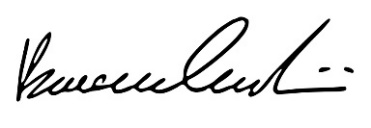 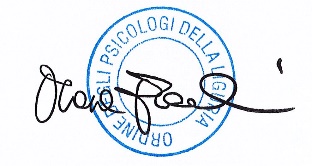 In data ventinove novembre duemilaventidue alle ore 20.30, presso la sede dell’Ordine, si riunisce il Consiglio dell’Ordine.Sono presenti i Consiglieri:Esito della votazione:Favorevoli: n.15Contrari: 0****Il Consiglio dell’Ordine degli Psicologi della Liguria,VISTO• l’art. 6 del D.L. n. 80 del 9 giugno 2021, recante “Misure urgenti per il rafforzamento della capacità amministrativa delle pubbliche amministrazioni funzionale all’attuazione del Piano nazionale di ripresa e resilienza (PNRR) e per l’efficienza della giustizia”, convertito con modificazioni in legge n. 113 del 6 agosto 2021 e ss. mm. e in particolare:- il comma 1 che ha introdotto in capo alle Pubbliche Amministrazioni di cui all’art. 1, co. 2, del Decreto Legislativo 30 marzo 2001, n. 165 (con la sola esclusione delle scuole di ogni ordine e grado) con più di cinquanta dipendenti, l’adozione di un Piano Integrato di Attività e di Organizzazione (di seguito PIAO) di durata triennale al fine di “assicurare la qualità e la trasparenza dell’attività amministrativa e migliorare la qualità dei servizi ai cittadini e alle imprese e procedere alla costante e progressiva semplificazione e reingegnerizzazione dei processi anche in materia di diritto di accesso”,- il comma 2 che stabilisce che il PIAO contenga:a) gli obiettivi programmatici e strategici della performance secondo i principi e criteri direttivi di cui all'articolo 10 del Decreto Legislativo 27 ottobre 2009, n. 150, stabilendo il necessario collegamento della performance individuale ai risultati della performance organizzativa,b) la strategia di gestione del capitale umano e di sviluppo organizzativo, anche mediante il ricorso al lavoro agile, e gli obiettivi formativi annuali e pluriennali, finalizzati ai processi di pianificazione secondo le logiche del project management, al raggiungimento della completa alfabetizzazione digitale, allo sviluppo delle conoscenze tecniche e delle competenze trasversali e manageriali e all'accrescimento culturale e dei titoli di studio del personale, correlati all'ambito d'impiego e alla progressione di carriera del personale,c) compatibilmente con le risorse finanziarie riconducibili al piano triennale dei fabbisogni di personale, di cui all’ articolo 6 del Decreto Legislativo 30 marzo 2001, n. 165, gli strumenti e gli obiettivi del reclutamento di nuove risorse e della valorizzazione delle risorse interne, prevedendo, oltre alle forme di reclutamento ordinario, la percentuale di posizioni disponibili nei limiti stabiliti dalla legge destinata alle progressioni di carriera del personale, anche tra aree diverse, e le modalità di valorizzazione a tal fine dell'esperienza professionale maturata e dell'accrescimento culturale conseguito anche attraverso le attività poste in essere ai sensi della lettera b), assicurando adeguata informazione alle organizzazioni sindacali,d) gli strumenti e le fasi per giungere alla piena trasparenza dei risultati dell'attività e dell'organizzazione amministrativa nonché per raggiungere gli obiettivi in materia di contrasto alla corruzione, secondo quanto previsto dalla normativa vigente in materia e in conformità agli indirizzi adottati dall’Autorità nazionale anticorruzione (ANAC) con il Piano nazionale anticorruzione,e) l'elenco delle procedure da semplificare e reingegnerizzare ogni anno, anche mediante il ricorso alla tecnologia e sulla base della consultazione degli utenti, nonché la pianificazione delle attività inclusa la graduale misurazione dei tempi effettivi di completamento delle procedure effettuata attraverso strumenti automatizzati,f) le modalità e le azioni finalizzate a realizzare la piena accessibilità alle amministrazioni, fisica e digitale, da parte dei cittadini ultrasessantacinquenni e dei cittadini con disabilità,g) le modalità e le azioni finalizzate al pieno rispetto della parità di genere, anche con riguardo alla composizione delle commissioni esaminatrici dei concorsi,- il comma 4 che prevede che il PIAO, e relativi aggiornamenti, debba essere pubblicato entro il 31 gennaio di ogni anno nel sito internet dell’Amministrazione e inviato al Dipartimento della Funzione Pubblica della Presidenza del Consiglio dei Ministri per la pubblicazione sul relativo portale,- il comma 5 che dispone l’emanazione, entro il 31 marzo 2022, di uno o più decreti del Presidente della Repubblica, con cui individuare e abrogare gli adempimenti relativi ai piani assorbiti dal PIAO,- il comma 6 che prevede l’emanazione, entro il medesimo termine del 31 marzo di un decreto del Ministro per la Pubblica Amministrazione, di concerto con il Ministro dell’Economia e delle Finanze, recante l’adozione di un Piano-tipo nonché la definizione delle modalità semplificate per l’adozione del Piano da parte delle amministrazioni con meno di cinquanta dipendenti,- il comma 6-bis che stabilisce, in sede di prima applicazione della norma, l’adozione del Piano entro il 30 giugno 2022,- l’applicazione delle sanzioni di cui all' articolo 10, comma 5, del decreto legislativo 27 ottobre 2009, n. 150, ferme restando quelle previste dall' articolo 19, comma 5, lettera b), del D.L. 24 giugno 2014, n. 90, convertito, con modificazioni, dalla Legge 11 agosto 2014, n. 114 in caso di mancata adozione del PIAO nel sopraindicato termine;DATO ATTO CHE• alla data del 31 marzo 2022 i sopraindicati provvedimenti attuativi non erano stati emanati;• il 30 giugno 2022, nel giorno della scadenza del termine previsto per l’adozione del PIAO per il 2022, è stato pubblicato in GU n. 151/2022 il DPR n. 81 del 24 giugno 2022 “Regolamento recante individuazione degli adempimenti relativi ai Piani assorbiti dal Piano integrato di attività e organizzazione” di cui al citato art. 6, co. 5, che dispone la soppressione degli adempimenti relativi ai seguenti piani perché assorbiti nelle corrispondenti sezioni del PIAO:a) articolo 6, commi 1, 4 (Piano dei fabbisogni) e 6, e articoli 60-bis (Piano delle azioni concrete) e 60-ter, del Decreto Legislativo 30 marzo 2001, n. 165;b) articolo 2, comma 594, lettera a), della Legge 24 dicembre 2007, n. 244 (Piano per razionalizzare l'utilizzo delle dotazioni strumentali, anche informatiche, che corredano le stazioni di lavoro nell'automazione d'ufficio);c) articolo 10, commi 1, lettera a), e 1-ter, del Decreto Legislativo 27 ottobre 2009, n. 150 (Piano della performance);d) articolo 1, commi 5, lettera a) e 60, lettera a), della Legge 6 novembre 2012, n. 190 (Piano di prevenzione della corruzione);e) articolo 14, comma 1, della Legge 7 agosto 2015, n. 124 (Piano organizzativo del lavoro agile);f) articolo 48, comma 1, del Decreto Legislativo 11 aprile 2006, n. 198 (Piani di azioni positive);• il precitato il DPR n. 81/2022 stabilisce, altresì, (art. 1, co. 3) che le Amministrazioni Pubbliche con non più di cinquanta dipendenti sono tenute al rispetto degli adempimenti stabiliti dal Decreto del Ministro per la Pubblica Amministrazione di cui all’art. 6, comma 6, del DL n. 80/2021 (art. 1, comma 3);• nella medesima data è stato pubblicato sul portale del Dipartimento della Funzione Pubblica il Decreto del Ministro per la Pubblica Amministrazione 24 giugno 2022 che, ai sensi del citato art. 6, co. 6, definisce il contenuto del PIAO e adotta il seguente schema tipo:− SEZIONE 1. SCHEDA ANAGRAFICA DELL’AMMINISTRAZIONE− SEZIONE 2. VALORE PUBBLICO, PERFORMANCE E ANTICORRUZIONE• 2.1 Sottosezione di programmazione Valore pubblico• 2.2 Sottosezione di programmazione Performance• 2.3 Sottosezione di programmazione Rischi corruttivi e trasparenza− SEZIONE 3. ORGANIZZAZIONE E CAPITALE UMANO• 3.1 Sottosezione di programmazione Struttura organizzativa• 3.2 Sottosezione di programmazione Organizzazione del lavoro agile• 3.3 Sottosezione di programmazione Piano Triennale dei Fabbisogni di Personale− SEZIONE 4. MONITORAGGIO• nel prefato Decreto ministeriale è precisato che per le Amministrazioni con non più di cinquanta dipendenti, la predisposizione del PIAO è limitata solo alle seguenti attività:• Con riferimento alla SEZIONE 2, solo Sottosezione di programmazione “Rischi corruttivi e trasparenza” (in riferimento alla mappatura dei processi, si limitano all’aggiornamento di quella esistente all’entrata in vigore del decreto considerando, ai sensi dell’articolo 1, co. 16, della Legge n. 190/2012, quali aree a rischio corruttivo, quelle relative a autorizzazione/concessione, contratti pubblici, concessione ed erogazione di sovvenzioni, contributi, concorsi e prove selettive e processi, individuati dal Responsabile della Prevenzione della Corruzione e della Trasparenza (RPCT) e dai responsabili degli uffici, ritenuti di maggiore rilievo per il raggiungimento degli obiettivi di performance a protezione del valore pubblico),- Sottosezione di programmazione “Struttura organizzativa”,- Sottosezione di programmazione “Organizzazione del lavoro agile”, (ove l’Ente sia tenuto),- Sottosezione di programmazione “Piano triennale dei fabbisogni di personale” solo relativamente alla programmazione delle cessazioni dal servizio, effettuata sulla base della disciplina vigente, e la stima dell’evoluzione dei fabbisogni di personale in relazione alle scelte in materia di reclutamento, operate sulla base della digitalizzazione dei processi, delle esternalizzazioni o internalizzazioni o dismissioni di servizi, attività o funzioni, e stabilendo infine all’art. 8, comma 3, che, in sede di prima applicazione della norma, nel caso in cui sia stato previsto il differimento del termine per l’approvazione dei bilanci di previsione, il termine di adozione del PIAO è differito a 120 giorni successivi a quello di approvazione dei bilanci,• sempre nella medesima data è stato reso disponibile il portale per la pubblicazione dei PIAO da parte delle Pubbliche Amministrazioni;CONSIDERATO CHE• entrambi i provvedimenti sono stati pubblicati tardivamente rispetto al termine previsto dal legislatore per la loro adozione (31 marzo 2022) e precisamente nel giorno della scadenza del termine previsto per l’adozione del PIAO (30 giugno) rendendo, di fatto, impossibile procedere alla sua adozione nei termini di legge;• nelle more dell’emanazione dei suddetti provvedimenti questo Ordine ha provveduto all’adozione di molti dei documenti di programmazione e pianificazione assorbiti dal PIAO;• in via prudenziale, stante le incertezze interpretative e applicative della norma, si ritiene pertanto opportuno procedere all’adozione del PIAO facendo riferimento ai documenti programmatici già adottati;DATO ATTO CHE• l’OPLig alla data del 31/12/2021 ha meno di 50 dipendenti, e precisamente n. 2 dipendenti;• l’OPLig ha già provveduto ad approvare i seguenti provvedimenti di programmazione e pianificazione che, ai sensi dell’art. 6, comma 2, del DL n. 80/2021, nonché delle indicazioni contenute nel DPR n. 81/2022 e nel DM Funzione Pubblica 24 giugno 2022, sono assorbiti nel Piano Integrato di Attività e Organizzazione (PIAO) nella forma semplificata individuata dall’art. 6 del DM 24 giugno 2022:1. Piano triennale per la Prevenzione della Corruzione e della Trasparenza 2022-2024, approvato con Delibera n. 113 del 18/01/2022: specificamente, ai sensi della Delibera dell’ANAC n. 777 del 24 novembre 2021, che ha introdotto semplificazioni per l‘applicazione della normativa anticorruzione e trasparenza agli Ordini professionali, questo Ordine, attestata l’assenza di fatti corruttivi, di rilevanti modifiche organizzative, di disfunzioni amministrative significative, nonché di modifica degli obiettivi strategici, si è avvalsa della facoltà di confermare, con Deliberazione n. 113 del 18/01/2022, il Piano triennale della Prevenzione della Corruzione e della Trasparenza 2021-2023 approvato con Deliberazione n. 101 del 16/02/2021;2. Piano triennale del fabbisogno del personale 2022-2024, approvato con Deliberazione n.326 del 29/11/2022.TUTTO CIO’ PREMESSO, DELIBERA- di dare atto che i seguenti provvedimenti di programmazione e pianificazione, già approvati da questo Ordine costituiscono, ai sensi dell’art. 6, comma 2, del DL n. 80/2021, nonché delle indicazioni contenute nel DPR n. 81/2022 e nel DM Funzione Pubblica 24 giugno 2022, il Piano Integrato di Attività e Organizzazione (PIAO) nella forma semplificata individuata dall’art. 6 del DM 24 giugno 2022:1. Piano triennale per la Prevenzione della Corruzione e della Trasparenza 2022-2024, approvato nelle modalità sopra richiamate, con Delibera n. 113 del 18/01/2022;2. Piano triennale del fabbisogno del personale 2022-2024, approvato con Delibera n. 326 del 29/11/2022;- di provvedere alla pubblicazione della presente Delibera unitamente allo schema allegato (ALLEGATO 1), riepilogativo della ricognizione dei documenti programmatici adottati, sul sito istituzionale dell’Ordine nella sezione “Amministrazione Trasparente”, sottosezione “Disposizioni generali”;- di provvedere alla trasmissione della sopraindicata documentazione, come approvato dalla presente Delibera, al Dipartimento della Funzione Pubblica, secondo le modalità dallo stesso definite, ai sensi dell’art. 6, co. 4, del DL n. 80/2021.Delibera n. 327Il Consigliere segretario			La PresidenteDott.ssa Biancamaria Cavallini		Dott.ssa Mara FiaschiCONSIGLIERICONSIGLIERIPresenteAssenteBARATTA BEATRICEXBATTAGLIAALESSIAXBRAMERIALESSANDRAX
(arriva alle ore 20.50)CALLEROGIULIANAXCAVALLINIBIANCAMARIAXDE DONNOARMANDOXDURANDFRANCESCOXFEMIACLARETTAXFIASCHIMARA DONATELLAXNOTAFRANCESCAXPITTALUGAMARINAXROMEOGIUSEPPINAX(arriva alle ore 20.50)VERDEALFREDOXVITALORENZOX(arriva alle ore 20.50)ZUNINOANNAXCONSIGLIERICONSIGLIERIPresenteAssenteBARATTA BEATRICEXBATTAGLIAALESSIAXBRAMERIALESSANDRAX
(arriva alle ore 20.50)CALLEROGIULIANAXCAVALLINIBIANCAMARIAXDE DONNOARMANDOXDURANDFRANCESCOXFEMIACLARETTAXFIASCHIMARA DONATELLAXNOTAFRANCESCAXPITTALUGAMARINAXROMEOGIUSEPPINAX(arriva alle ore 20.50)VERDEALFREDOXVITALORENZOX(arriva alle ore 20.50)ZUNINOANNAX